ISTITUTO MAGISTRALE STATALE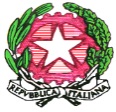 “Maria Immacolata”P.zza Europa, 37  -   71013 San Giovanni Rotondo (FG)DICHIARAZIONE PERSONALERendicontazione del percorso professionale per la valorizzazione del merito del personale docente a.s.2016/17Legge 107 del 13 luglio 2015 art. 1 c. 129									______________________________DocenteNomeCognomeMateria e classe di concorsoAmbito 1 - Qualità dell'insegnamento e del contributo al miglioramento dell'istituzione scolastica, nonché del successo formativo e scolastico degli studenti.Ambito 1 - Qualità dell'insegnamento e del contributo al miglioramento dell'istituzione scolastica, nonché del successo formativo e scolastico degli studenti.Ambito 1 - Qualità dell'insegnamento e del contributo al miglioramento dell'istituzione scolastica, nonché del successo formativo e scolastico degli studenti.Ambito 1 - Qualità dell'insegnamento e del contributo al miglioramento dell'istituzione scolastica, nonché del successo formativo e scolastico degli studenti.Ambito 1 - Qualità dell'insegnamento e del contributo al miglioramento dell'istituzione scolastica, nonché del successo formativo e scolastico degli studenti.IndicatoriIndicatoriDescrittoriPuntiCorsi di formazione/aggiornamento(saranno presi in esame solo i corsi di formazione coerenti con il piano di formazione triennale deliberato dal collegio dei docenti)Corsi di formazione/aggiornamento(saranno presi in esame solo i corsi di formazione coerenti con il piano di formazione triennale deliberato dal collegio dei docenti)5 – 10 h1Corsi di formazione/aggiornamento(saranno presi in esame solo i corsi di formazione coerenti con il piano di formazione triennale deliberato dal collegio dei docenti)Corsi di formazione/aggiornamento(saranno presi in esame solo i corsi di formazione coerenti con il piano di formazione triennale deliberato dal collegio dei docenti)11 – 20h2Corsi di formazione/aggiornamento(saranno presi in esame solo i corsi di formazione coerenti con il piano di formazione triennale deliberato dal collegio dei docenti)Corsi di formazione/aggiornamento(saranno presi in esame solo i corsi di formazione coerenti con il piano di formazione triennale deliberato dal collegio dei docenti)Oltre le 20 ore3Promozione di progetti innovativi finalizzati al miglioramento del PTOFM@gischoolM@gischool2Promozione di progetti innovativi finalizzati al miglioramento del PTOFProgetto accoglienzaSettembre/FebbraioProgetto accoglienzaSettembre/Febbraio2Promozione di progetti innovativi finalizzati al miglioramento del PTOFOrientamento in uscitaOrientamento in uscita2Promozione di progetti innovativi finalizzati al miglioramento del PTOFOpen DayOpen Day2Promozione di progetti innovativi finalizzati al miglioramento del PTOFECDLECDL2Promozione di progetti innovativi finalizzati al miglioramento del PTOFErasmus plusErasmus plus2Promozione di progetti innovativi finalizzati al miglioramento del PTOFProgetto UNITESTProgetto UNITEST2Promozione di progetti innovativi finalizzati al miglioramento del PTOFProgetto Certificazione linguistica di Francese, Inglese e TedescoProgetto Certificazione linguistica di Francese, Inglese e Tedesco2Promozione di progetti innovativi finalizzati al miglioramento del PTOFProgetto No al bullismo e ciberbullismoProgetto No al bullismo e ciberbullismo2Promozione di progetti innovativi finalizzati al miglioramento del PTOFProgetto laboratorio teatro e danzaProgetto laboratorio teatro e danza2Preparazione degli alunni per concorsi, gare, rilevazioni nazionali (Olimpiadi di Matematica, Olimpiadi di Informatica, Prove Invalsi ecc…)Preparazione degli alunni per concorsi, gare, rilevazioni nazionali (Olimpiadi di Matematica, Olimpiadi di Informatica, Prove Invalsi ecc…)Preparazione degli alunni per concorsi, gare, rilevazioni nazionali (Olimpiadi di Matematica, Olimpiadi di Informatica, Prove Invalsi ecc…)3Partecipazione a progetti PTOF (Indicare quali)Partecipazione a progetti PTOF (Indicare quali)1……………………………………………………..1Partecipazione a progetti PTOF (Indicare quali)Partecipazione a progetti PTOF (Indicare quali)2……………………………………………………..1Partecipazione a progetti PTOF (Indicare quali)Partecipazione a progetti PTOF (Indicare quali)3…………………………………………………1Partecipazione a progetti PTOF (Indicare quali)Partecipazione a progetti PTOF (Indicare quali)4…………………………………………………1Attività (documentata) di recupero/potenziamento curricolare (specificare)Attività (documentata) di recupero/potenziamento curricolare (specificare)…………………………………………………………………………3Collaborazione alla ricerca didattica (specificare)Collaborazione alla ricerca didattica (specificare)……………………………………3Attività di recupero/potenziamento extracurricolare (IDEI)Attività di recupero/potenziamento extracurricolare (IDEI)Attività di recupero/potenziamento extracurricolare (IDEI)1Utilizzo laboratoriUtilizzo laboratoriMai0Utilizzo laboratoriUtilizzo laboratoriA volte (4/5 volte anno)1Utilizzo laboratoriUtilizzo laboratoriSpesso (2 volte al mese)2Utilizzo laboratoriUtilizzo laboratoriTutte le settimane3Corsi tenuti con incarico di Enti diversi (Incarichi documentati autorizzati dal Dirigente)Corsi tenuti con incarico di Enti diversi (Incarichi documentati autorizzati dal Dirigente)Corsi tenuti con incarico di Enti diversi (Incarichi documentati autorizzati dal Dirigente)1Risultati conseguiti dal docente nell’ambito 1 – Valutazione del DSRisultati conseguiti dal docente nell’ambito 1 – Valutazione del DSRisultati conseguiti dal docente nell’ambito 1 – Valutazione del DSMax 3Sub TotaleSub TotaleSub TotaleAmbito 2 - Risultati ottenuti dal docente o dal gruppo di docenti in relazione al potenziamento delle competenze degli alunni e dell'innovazione didattica e metodologica, nonché della collaborazione alla ricerca didattica, alla documentazione e alla diffusione di buone pratiche didattiche;Ambito 2 - Risultati ottenuti dal docente o dal gruppo di docenti in relazione al potenziamento delle competenze degli alunni e dell'innovazione didattica e metodologica, nonché della collaborazione alla ricerca didattica, alla documentazione e alla diffusione di buone pratiche didattiche;Ambito 2 - Risultati ottenuti dal docente o dal gruppo di docenti in relazione al potenziamento delle competenze degli alunni e dell'innovazione didattica e metodologica, nonché della collaborazione alla ricerca didattica, alla documentazione e alla diffusione di buone pratiche didattiche;Ambito 2 - Risultati ottenuti dal docente o dal gruppo di docenti in relazione al potenziamento delle competenze degli alunni e dell'innovazione didattica e metodologica, nonché della collaborazione alla ricerca didattica, alla documentazione e alla diffusione di buone pratiche didattiche;Ambito 2 - Risultati ottenuti dal docente o dal gruppo di docenti in relazione al potenziamento delle competenze degli alunni e dell'innovazione didattica e metodologica, nonché della collaborazione alla ricerca didattica, alla documentazione e alla diffusione di buone pratiche didattiche;IndicatoriIndicatoriDescrittoriPuntiCapacità di promuovere la culturaCapacità di promuovere la culturaOrganizzare convegni coerenti con il PTOF;2Capacità di promuovere la culturaCapacità di promuovere la culturaCollegamenti con l’università o enti di cultura.2Sperimentazioni didattiche (È possibile indicare al massimo due metodologie)Sperimentazioni didattiche (È possibile indicare al massimo due metodologie)Didattica laboratoriale3Sperimentazioni didattiche (È possibile indicare al massimo due metodologie)Sperimentazioni didattiche (È possibile indicare al massimo due metodologie)Flipped Classroom3Sperimentazioni didattiche (È possibile indicare al massimo due metodologie)Sperimentazioni didattiche (È possibile indicare al massimo due metodologie)Didattica per competenze3Sperimentazioni didattiche (È possibile indicare al massimo due metodologie)Sperimentazioni didattiche (È possibile indicare al massimo due metodologie)Cooperative Learning3Sperimentazioni didattiche (È possibile indicare al massimo due metodologie)Sperimentazioni didattiche (È possibile indicare al massimo due metodologie)CLIL3Sperimentazioni didattiche (È possibile indicare al massimo due metodologie)Sperimentazioni didattiche (È possibile indicare al massimo due metodologie)Altro(specificare) …………………………………...3Risultati conseguiti dal docente nell’ambito 2 – Valutazione del DSRisultati conseguiti dal docente nell’ambito 2 – Valutazione del DSRisultati conseguiti dal docente nell’ambito 2 – Valutazione del DSMax 3Sub TotaleSub TotaleSub TotaleAmbito 3 – Responsabilità assunte nel coordinamento organizzativo e didattico e nella formazione del personale.Ambito 3 – Responsabilità assunte nel coordinamento organizzativo e didattico e nella formazione del personale.Ambito 3 – Responsabilità assunte nel coordinamento organizzativo e didattico e nella formazione del personale.Ambito 3 – Responsabilità assunte nel coordinamento organizzativo e didattico e nella formazione del personale.Ambito 3 – Responsabilità assunte nel coordinamento organizzativo e didattico e nella formazione del personale.IndicatoriIndicatoriDescrittoriPuntiCollaboratore DS Collaboratore DS 3Fiduciario di plessoFiduciario di plesso3Partecipazione alla vita scolastica (Sono valutati al massimo due incarichi.)Partecipazione alla vita scolastica (Sono valutati al massimo due incarichi.)Funzione Strumentale2Partecipazione alla vita scolastica (Sono valutati al massimo due incarichi.)Partecipazione alla vita scolastica (Sono valutati al massimo due incarichi.)Coordinatore classe2Partecipazione alla vita scolastica (Sono valutati al massimo due incarichi.)Partecipazione alla vita scolastica (Sono valutati al massimo due incarichi.)Responsabile “Dipartimento”2Partecipazione alla vita scolastica (Sono valutati al massimo due incarichi.)Partecipazione alla vita scolastica (Sono valutati al massimo due incarichi.)Membro del gruppo di Autovalutazione (RAV)2Partecipazione alla vita scolastica (Sono valutati al massimo due incarichi.)Partecipazione alla vita scolastica (Sono valutati al massimo due incarichi.)Referente H2Partecipazione alla vita scolastica (Sono valutati al massimo due incarichi.)Partecipazione alla vita scolastica (Sono valutati al massimo due incarichi.)Referente orario2Accompagnatori visite guidate un giornoAccompagnatori visite guidate un giornoAccompagnatori visite guidate un giorno1Accompagnatori visite guidate più giorniAccompagnatori visite guidate più giorniAccompagnatori visite guidate più giorni2Responsabile di “Progetto” denominare il/i progetti, esclusi i progetti già indicati nell’ambito 1.Responsabile di “Progetto” denominare il/i progetti, esclusi i progetti già indicati nell’ambito 1.Responsabile di “Progetto” denominare il/i progetti, esclusi i progetti già indicati nell’ambito 1.2Responsabile sussidi (laboratori, biblioteca, ecc.)Responsabile sussidi (laboratori, biblioteca, ecc.)Responsabile sussidi (laboratori, biblioteca, ecc.)2Componente Gruppi di lavoroPOFTPOFT1Componente Gruppi di lavoroSostegno al lavoro dei docentiSostegno al lavoro dei docenti1Componente Gruppi di lavoroInterventi e Servizi per gli StudentiInterventi e Servizi per gli Studenti1Componente Gruppi di lavoroRealizzazione dei Progetti Formativi d’intesa con Enti ed Istituzioni esterneRealizzazione dei Progetti Formativi d’intesa con Enti ed Istituzioni esterne1Componente Gruppi di lavoroMultimedialitàMultimedialità1Componente Gruppi di lavoroMultimedialità – didattica innovativa e alternanza scuola- lavoroMultimedialità – didattica innovativa e alternanza scuola- lavoro1Componente Gruppi di lavoroOrientamento (ingresso uscita)Orientamento (ingresso uscita)1Componente Gruppi di lavoroComponente GLHIComponente GLHI1Gruppo di lavoro per le attività di Alternanza Scuola - LavoroGruppo di lavoro per le attività di Alternanza Scuola - Lavoro1FixoFixo2Progetto ASL (Tutor)Progetto ASL (Tutor)3Collaboratori progetto ASLCollaboratori progetto ASL1Produzione e/o pubblicazione materiale didattico (specificare)Produzione e/o pubblicazione materiale didattico (specificare)……………………………………………………………………………………………………………………………………………………………………………………………….2Attività di “Peer tutoring” in disseminazione di buone pratiche (specificare)Attività di “Peer tutoring” in disseminazione di buone pratiche (specificare)………………………………………………………………………………………….2Tutor del docente neo-assuntoTutor del docente neo-assuntoTutor del docente neo-assunto3Risultati conseguiti dal docente nell’ambito 3 – Valutazione del DSRisultati conseguiti dal docente nell’ambito 3 – Valutazione del DSRisultati conseguiti dal docente nell’ambito 3 – Valutazione del DSMax 3Sub TotaleSub TotaleSub TotaleSan Giovanni Rotondo, __________________________Firma___________________________